АДМИНИСТРАЦИЯ 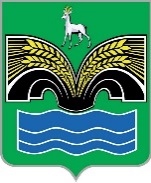 СЕЛЬСКОГО ПОСЕЛЕНИЯ НОВЫЙ БУЯНМУНИЦИПАЛЬНОГО РАЙОНА КРАСНОЯРСКИЙ САМАРСКОЙ ОБЛАСТИПОСТАНОВЛЕНИЕот 31 марта 2022 года № 42О внесении изменений в состав комиссии по соблюдению требований к служебному поведению муниципальных служащих и урегулированию конфликта интересов в Администрации сельского поселения Новый Буян муниципального района Красноярский Самарской областиВ целях актуализации муниципальных правовых актов сельского поселения Новый Буян муниципального района Красноярский Самарской области о противодействии коррупции, руководствуясь Положением о комиссиях по соблюдению требований к служебному поведению федеральных государственных служащих и урегулированию конфликта интересов, утвержденным Указом Президента Российской Федерации от 01.07.2010 № 821, администрация сельского поселения Новый Буян муниципального района Красноярский Самарской области ПОСТАНОВЛЯЕТ:1. Внести в состав комиссии по соблюдению требований к служебному поведению муниципальных служащих и урегулированию конфликта интересов в Администрации сельского поселения Новый Буян муниципального района Красноярский Самарской области, утвержденный постановлением Администрации сельского поселения Новый Буян муниципального района Красноярский Самарской области от 19.04.2016 № 66 (с изменением от 15.11.2018 № 52; от 05.04.2021 № 19), изменение, изложив его в следующей редакции:«СОСТАВкомиссии по соблюдению требований к служебному поведению муниципальных служащих и урегулированию конфликта интересов в Администрации сельского поселения Новый Буян муниципального района Красноярский Самарской областиТихонова Елена Геннадьевна - Глава сельского поселения Новый Буян муниципального района Красноярский Самарской области, председатель комиссии. Белкина Татьяна Сергеевна – ведущий специалист-главный бухгалтер Администрации сельского поселения Новый Буян муниципального района Красноярский Самарской области, заместитель председателя комиссии.Курзина Светлана Евгеньевна – ведущий специалист администрации сельского поселения Новый Буян муниципального района Красноярский Самарской области, секретарь комиссии.Меньшаева Надежда Семеновна – учитель начальных классов ГБОУ СОШ им. В.С.Юдина с. Новый Буян муниципального района Красноярский Самарской области (по согласованию).Божко Светлана Владимировна – специалист по социальной работе Автономной некоммерческой организации «Центр социального обслуживания населения Северного округа» (по согласованию).Десятова Марина Алексеевна - учитель ГБОУ СОШ им. В.С.Юдина с. Новый Буян муниципального района Красноярский Самарской области (по согласованию).».2. Опубликовать настоящее постановление в газете «Красноярский вестник».3. Настоящее решение вступает в силу со дня его подписания.Глава сельского поселения Новый Буянмуниципального района Красноярский  Самарской области							Е.Г. Тихонова 